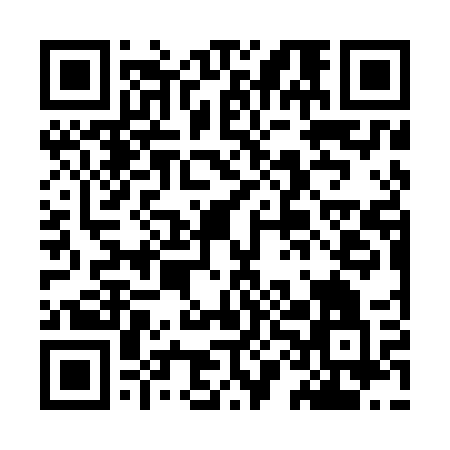 Ramadan times for Hamrzysko, PolandMon 11 Mar 2024 - Wed 10 Apr 2024High Latitude Method: Angle Based RulePrayer Calculation Method: Muslim World LeagueAsar Calculation Method: HanafiPrayer times provided by https://www.salahtimes.comDateDayFajrSuhurSunriseDhuhrAsrIftarMaghribIsha11Mon4:224:226:1812:043:555:525:527:4112Tue4:204:206:1512:043:575:545:547:4313Wed4:174:176:1312:043:585:565:567:4514Thu4:154:156:1112:044:005:585:587:4715Fri4:124:126:0812:034:016:006:007:4916Sat4:104:106:0612:034:036:016:017:5117Sun4:074:076:0312:034:046:036:037:5318Mon4:044:046:0112:024:066:056:057:5519Tue4:024:025:5912:024:076:076:077:5720Wed3:593:595:5612:024:086:096:097:5921Thu3:563:565:5412:024:106:106:108:0122Fri3:533:535:5212:014:116:126:128:0323Sat3:513:515:4912:014:136:146:148:0524Sun3:483:485:4712:014:146:166:168:0725Mon3:453:455:4412:004:156:176:178:1026Tue3:423:425:4212:004:176:196:198:1227Wed3:393:395:4012:004:186:216:218:1428Thu3:363:365:3711:594:196:236:238:1629Fri3:333:335:3511:594:216:256:258:1930Sat3:303:305:3211:594:226:266:268:2131Sun4:284:286:3012:595:237:287:289:231Mon4:254:256:2812:585:257:307:309:252Tue4:224:226:2512:585:267:327:329:283Wed4:184:186:2312:585:277:337:339:304Thu4:154:156:2112:575:297:357:359:335Fri4:124:126:1812:575:307:377:379:356Sat4:094:096:1612:575:317:397:399:377Sun4:064:066:1412:575:327:407:409:408Mon4:034:036:1112:565:347:427:429:429Tue4:004:006:0912:565:357:447:449:4510Wed3:573:576:0712:565:367:467:469:48